OGŁOSZENIE O ZAMÓWIENIUI. Zapraszamy do złożenia oferty na realizację zamówienia:Zakup i dostawa ławek oraz krzeseł do poczekalni na potrzeby Wydziału Spraw Cudzoziemców Wielkopolskiego Urzędu Wojewódzkiego w Poznaniu w ramach projektu nr 27/7-2017/OG-FAMI pt. „Kierunek: Wielkopolska. Sprawny Urząd bliżej migranta”, współfinansowanego z Programu Krajowego Fundusz Azylu, Migracji i Integracji.II. DANE ZAMAWIĄJĄCEGONazwa organizacji: Wielkopolski Urząd Wojewódzki w PoznaniuAdres: al. Niepodległości 16/18 61-713 PoznańE-mail: wuw@poznan.uw.gov.plTel.: 61 854 1306III. WARUNKI UDZIAŁU W POSTĘPOWANIUZamawiający odstępuje od określenia warunków udziału.IV. OPIS PRZEDMIOTU ZAMÓWIENIAPrzedmiotem zamówienia jest zakup i dostawa ławek oraz krzeseł do poczekalni firmy PROFIM:38 szt. ławek 3 siedziskowych COM K11,2 szt. ławek 2 siedziskowych COM K11,42 szt. krzeseł  COM K11H.Wymagania:I. Ławki do poczekalni:- na czterech nogach na stelażu metalowym, wykonanym z rury stalowej o przekroju FI 25 mm oraz rury stalowej o średnicy FI 32 mm będącej konstrukcją, do której przytwierdzone są kubełki,- stelaż w kolorze srebrnym matowym (satyna),- ławki posiadają system dodatkowych dystansów zapobiegających dotykaniu oparć kubełków 
o ścianę- siedzisko i oparcie tworzą jednolity kubełek ze sklejki bukowej,- siedzisko ergonomicznie wyprofilowane w przedniej części opadającej ku dołowi. Oparcia odchylone do tyłu oraz wyprofilowane w kształcie  zaokrąglonym. Kubełki siedziska przykręcone do stelaża śrubami od spodu w sposób niewidoczny dla użytkownika, - siedzisko w kolorze szarym (LW04) pokryte laminatem HPL o grubości min. 7 mm,- ławki posiadają zabezpieczenia przed porysowaniem podłogi (stopki uniwersalne),- ławki produkowane w oparciu o standardy produkcji określone w normie ISO 9001:2015 oraz ISO 14001:2015,- ławki posiadają Atest Badań Wytrzymałościowych wg PN EN 16139:2013.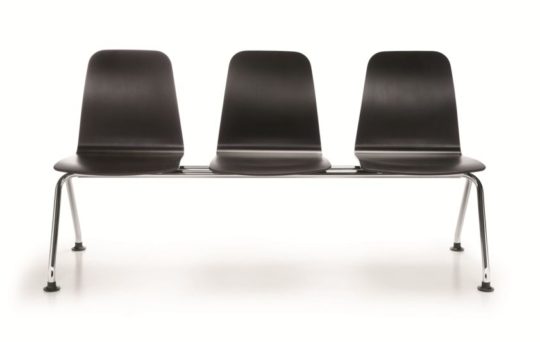 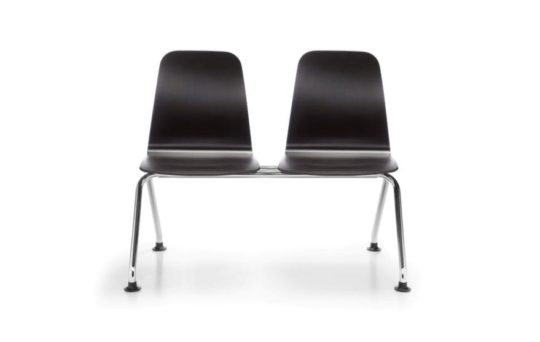 II. Krzesła do poczekalni:- krzesło dla interesantów w stylu ww. ławek 2 i 3 – siedziskowych,- konstrukcja na czterech nogach, stelaż metalowy, gięty z rury, w kolorze srebrnym matowym (satyna),- siedzisko i oparcie tworzą jednolity kubełek ze sklejki bukowej,- siedzisko w kolorze szarym (LW04) pokryte laminatem HPL o grubości min. 7 mm (tak samo jak ławek 2 i 3 siedziskowych), kształt zaokrąglony,- krzesło posiada zabezpieczenia przed porysowaniem podłogi (stopki uniwersalne),- krzesła produkowane w oparciu o standardy produkcji określone w normie ISO 9001:2015 oraz ISO 14001:2015,- produkt posiada Atest Badań Wytrzymałościowych wg PN EN 16139:2013.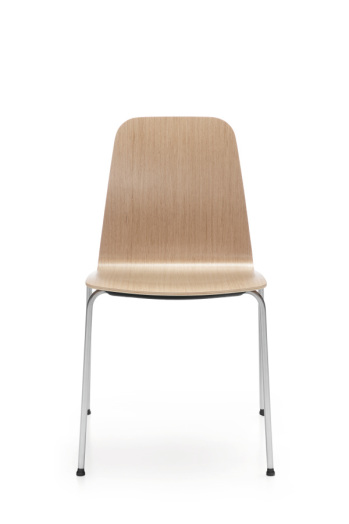 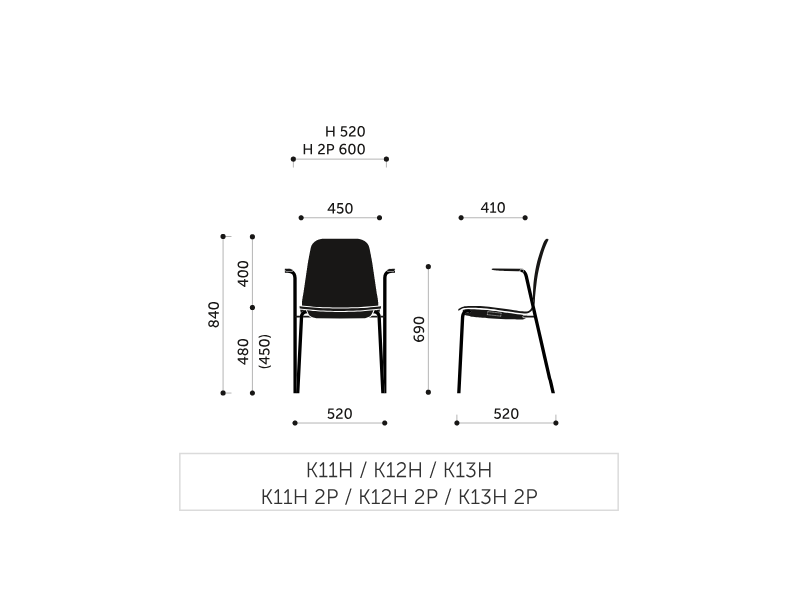 Wymagania dodatkowe:Cena musi uwzględniać transport i montaż wraz w wniesieniem. Gwarancja producenta potwierdzona Warunkami Gwarancji: 5 lat. Termin dostawy: do 10 grudnia 2019 r.Miejsce dostawy: pl. Wolności 17, 61-739 PoznańV. KRYTERIA OCENY OFERTY1. Cena 100%Wybrana zostanie oferta zawierająca najniższą cenę.VI. TERMIN I SPOSÓB SKŁADANIA OFERT1. Ofertę należy złożyć wg wzoru formularza ofertowego (zał. nr 1).2. Oferta musi być sporządzona w języku polskim.3. Oferta musi być czytelna.4. Ofertę należy złożyć w terminie do dnia 25.10.2019 r.- osobiście w siedzibie zamawiającego wskazanej w pkt. II,- w formie skanu pocztą elektroniczną na adres kkulczyńska@poznan.uw.gov.pl.5. Zamawiający odrzuci ofertę:1) złożoną po terminie;3) niezgodną z treścią zapytania ofertowego;4) zawierającą błędy nie będące oczywistymi omyłkami pisarskimi lub rachunkowymi.6. Wykonawcy ponoszą wszelkie koszty własne związane z przygotowaniem i złożeniem oferty, niezależnie od wyniku postępowania.VII. INFORMACJE DOTYCZĄCE WYBORU OFERTY/OPIS SPOSOBU WYBORU OFERTYOferta najkorzystniejsza zostanie wybrana spośród ofert niepodlegających odrzuceniu, na podstawie kryteriów wskazanych w punkcie V. VIII. DODATKOWE INFORMACJE/OSOBA UPRAWNIONA DO KONTAKTUDodatkowych informacji udziela Katarzyna Kulczyńskatel. 508 956 950e-mail: kkulczynska@poznan.uw.gov.plIX. DODATKOWE INFORMACJE1. Zamawiający zastrzega sobie prawo do unieważnienia prowadzonego zapytania, a także zastrzega sobie możliwość nie dokonania wyboru w przypadku, gdy procedura wyboru oferty obarczona jest wadą niemożliwą do usunięcia uniemożliwiającą udzielenie zamówienia i zawarcie umowy.2. Niniejsze zapytanie ofertowe nie stanowi zobowiązania Wielkopolskiego Urzędu Wojewódzkiego w Poznaniu do zawarcia umowy. Załączniki zapytania ofertowego:1. Formularz ofertowy                                                                                                      Dyrektor                                                                                         Biura Obsługi i Informatyki      18.10.2019 r.                                                                      (-) Sławomir Król                  (data)                                                                          (podpis osoby prowadzącej procedurę, działającej w imieniu zamawiającego)